ПАМЯТКАКак подать заявление на присвоение квалификационной категории (высшая, первая) через Федеральную государственную информационную систему «Единый портал государственных и муниципальных услуг (функций)»(далее – ЕПГУ)Официальный сайт ЕПГУ https://www.gosuslugi.ru/ – зайти в свой личный кабинет– ввести в поисковой строке «Аттестация педагогических работников организаций, осуществляющих образовательную деятельность» – «Начать» –паспортные данные – «Верно» –контактный телефон –«Верно»–адрес электронной почты –«Верно»–адрес регистрации– «Верно».Последующая цепочка действий отражена ниже: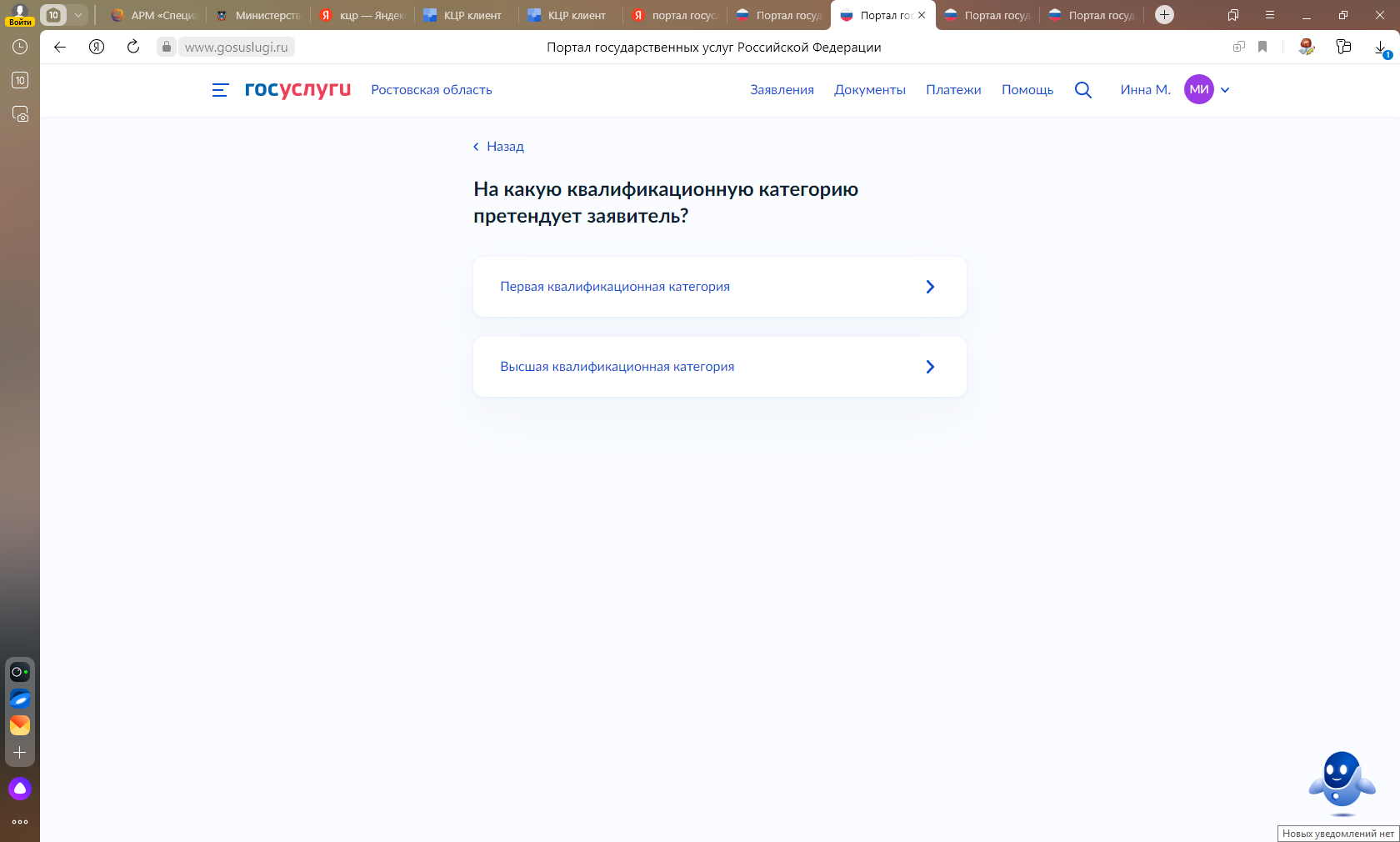 Рис. 1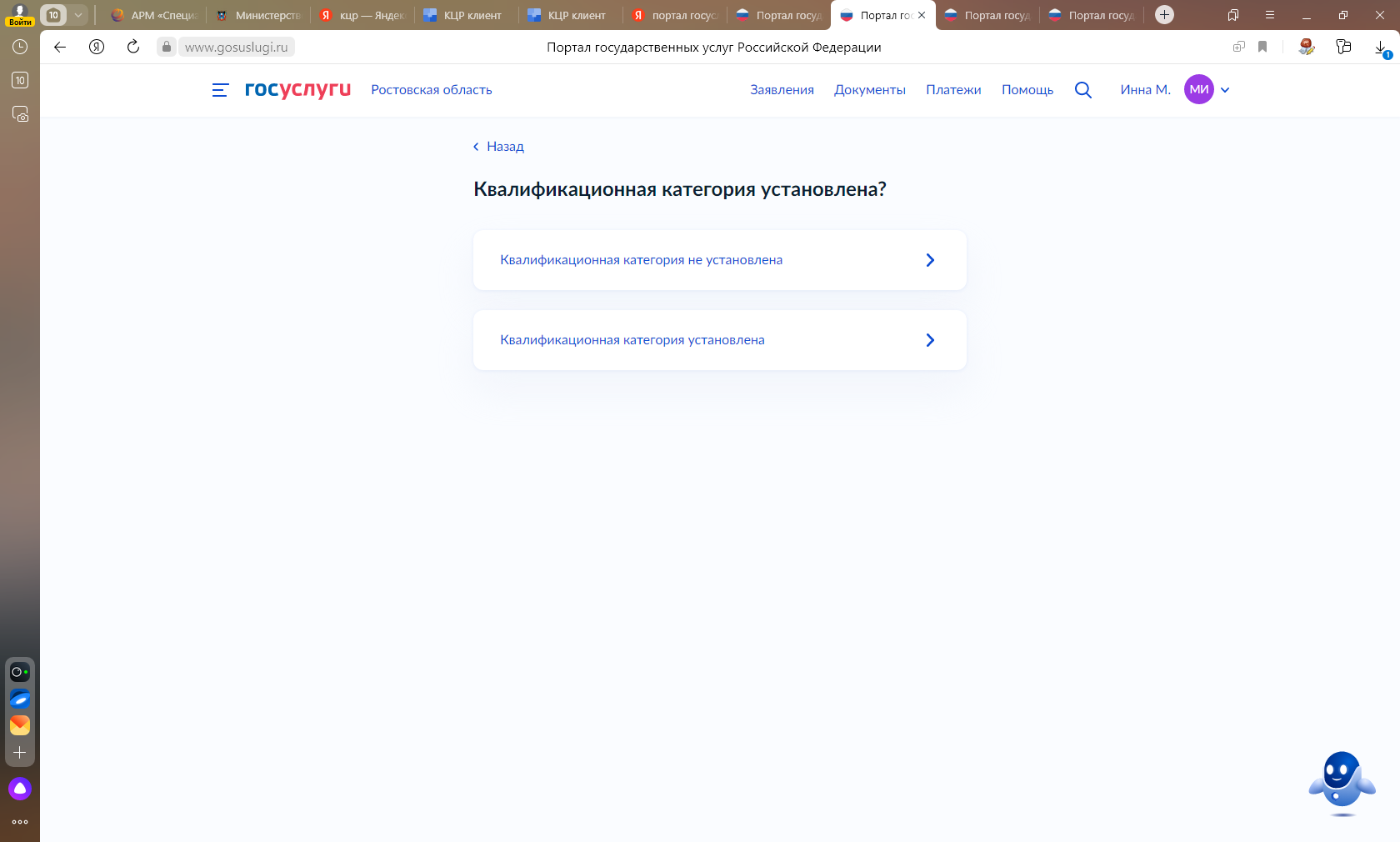 Рис. 2**Если ранее вам была присвоена квалификационная категория, укажите данные решения о её установлении – дату, номер и наименование принявшего органа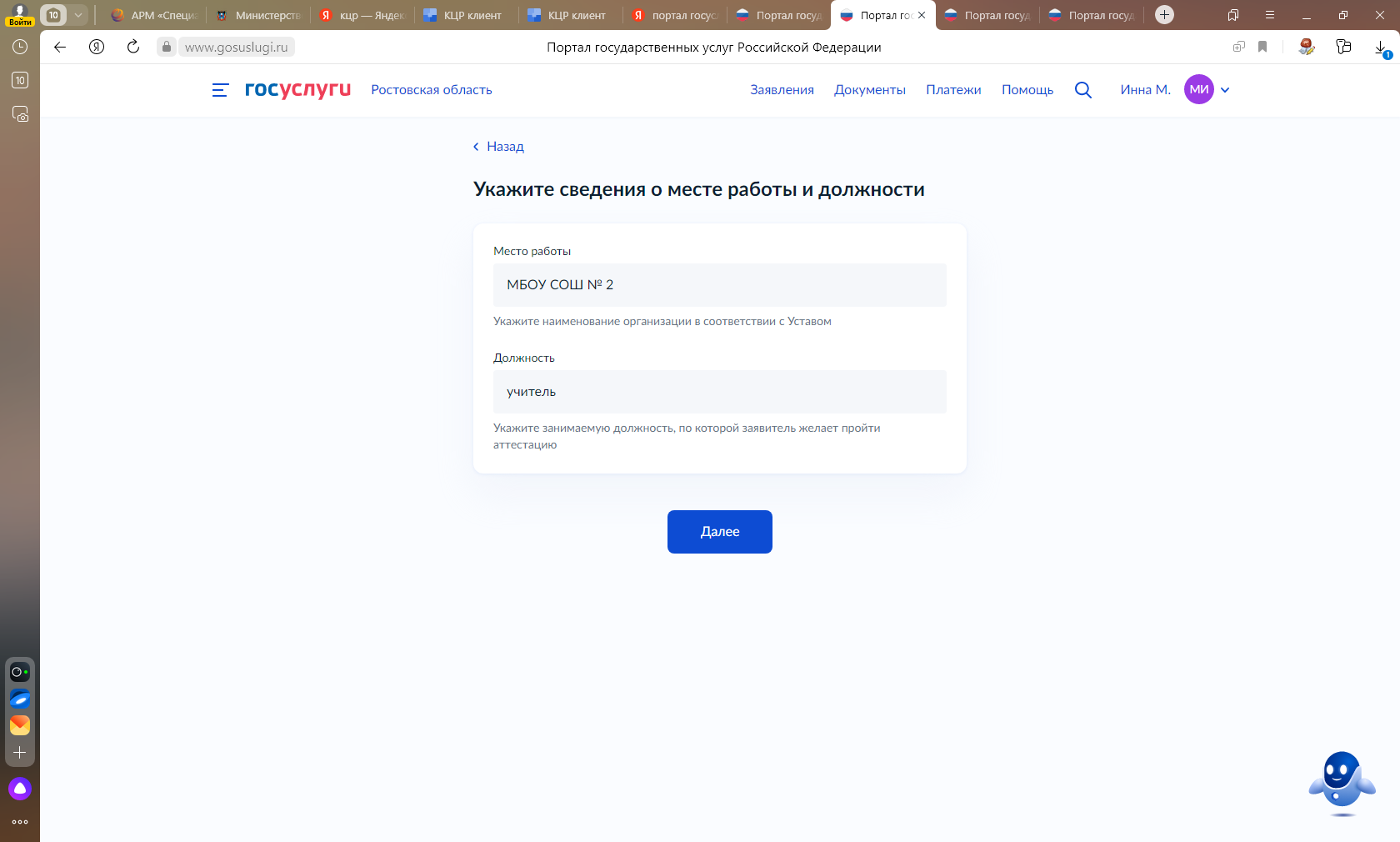 Рис. 3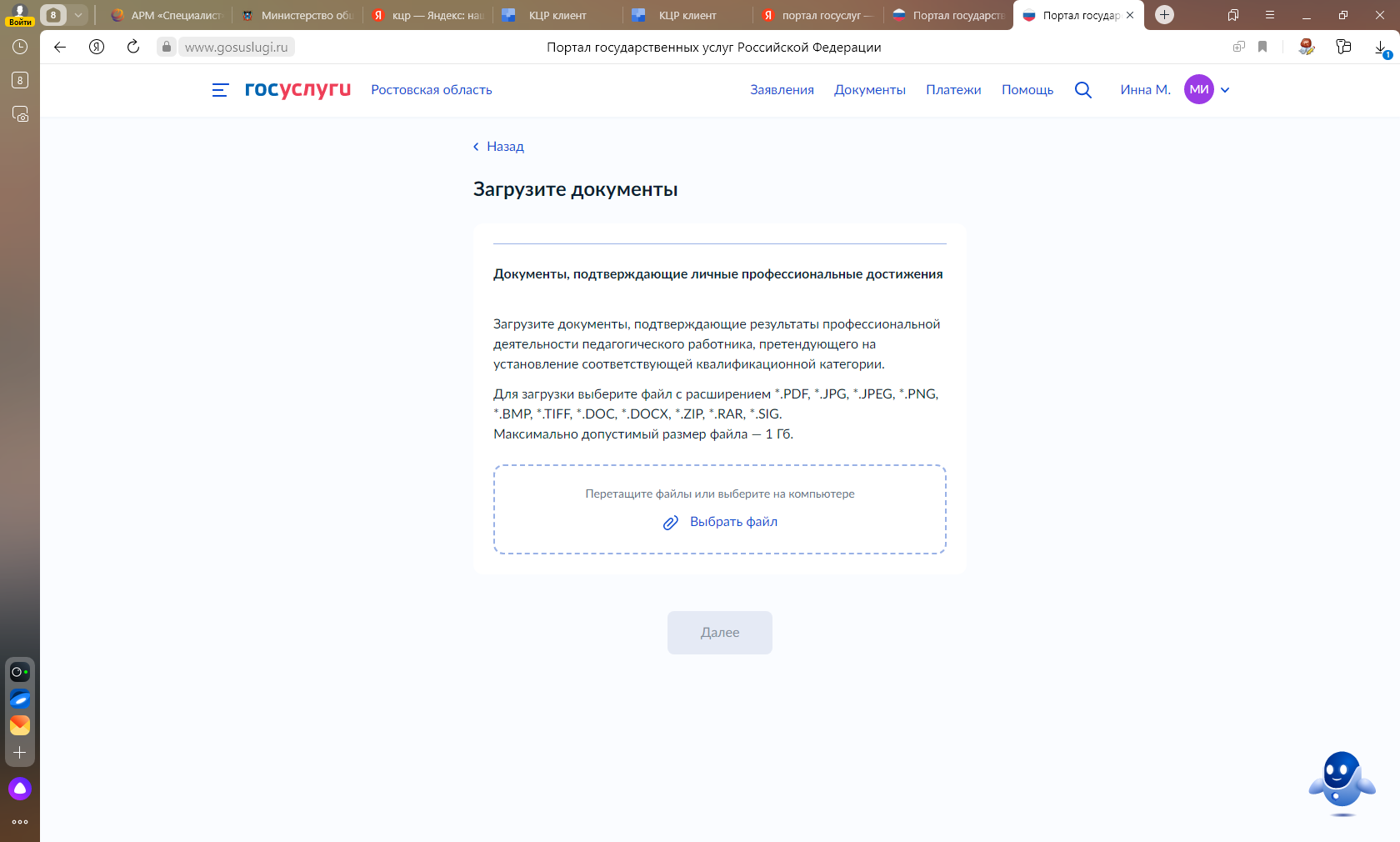 Рис. 4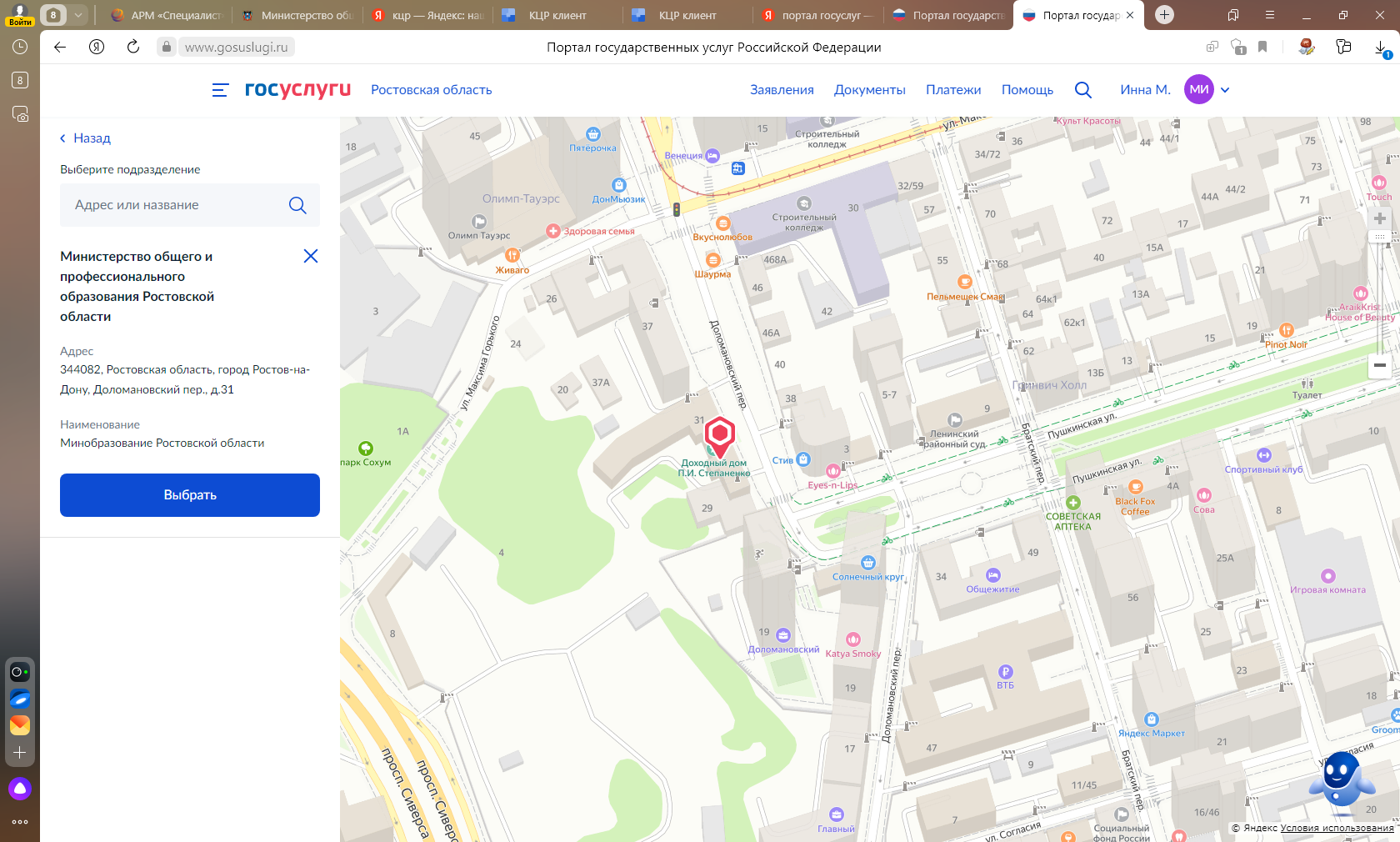 Рис. 5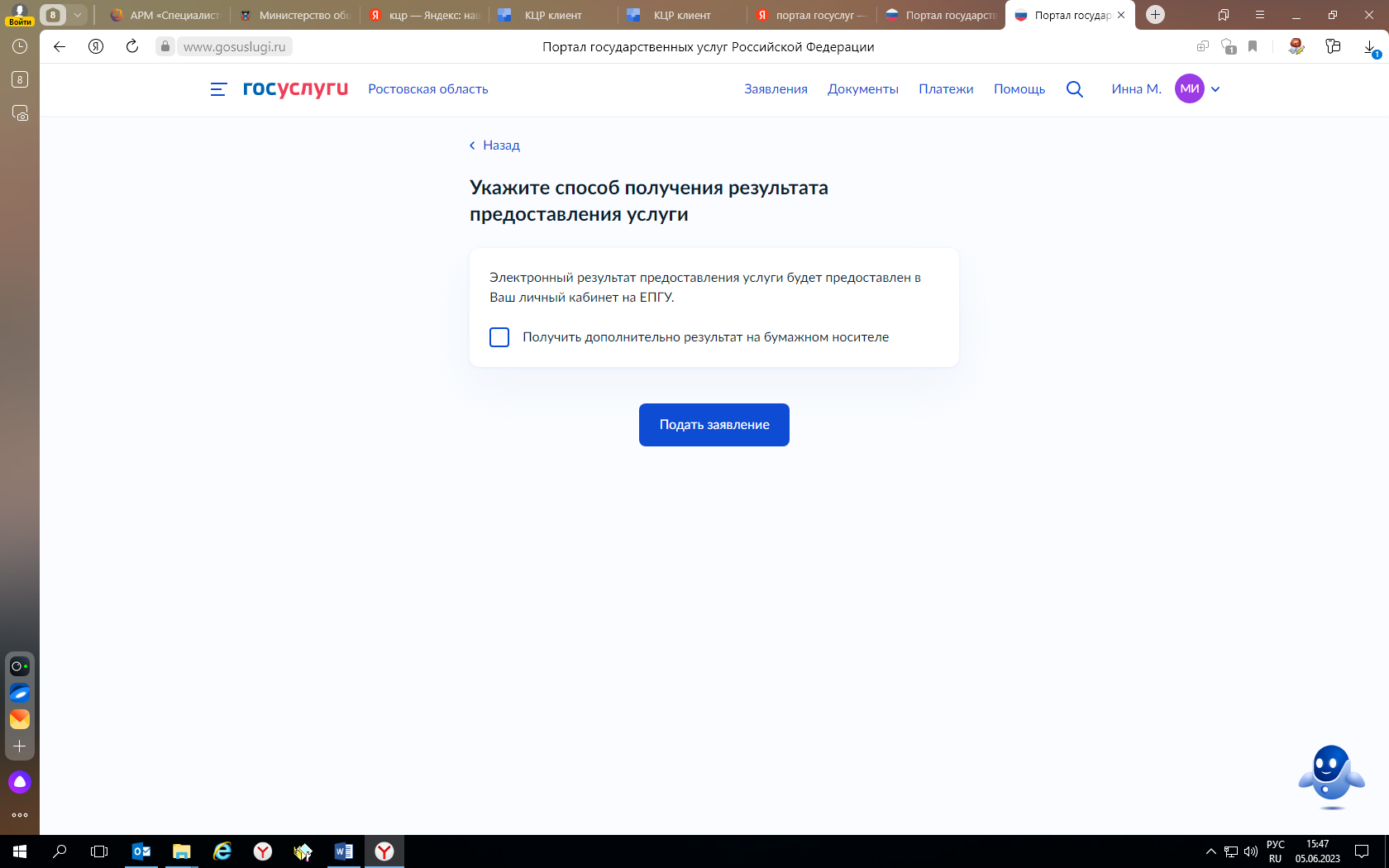 Рис. 6